Сумська міська радаВиконавчий комітетРІШЕННЯЗ метою якісного забезпечення проведення протягом січня-березня         2020 року приписки громадян України 2003 року народження до міської призовної дільниці Сумського міського військового комісаріату, відповідно до Закону України «Про військовий обов’язок і військову службу», постанови Кабінету Міністрів України від 21.03.2002 № 352 «Про затвердження Положення про підготовку і проведення призову громадян України на строкову військову службу та прийняття призовників на військову службу за контрактом», керуючись пунктом 1 статті 36 Закону України «Про місцеве самоврядування в Україні», виконавчий комітет Сумської міської ради ВИРІШИВ:Провести приписку громадян України 2003 року народження до міської призовної дільниці Сумського міського військового комісаріату протягом січня-березня 2020 року.Створити комісію з питань приписки громадян України 2003 року народження до міської призовної дільниці Сумського міського військового комісаріату протягом січня-березня 2020 року.Створити лікарську комісію для проведення медичного огляду громадян України 2003 року народження, які підлягають приписці до міської призовної дільниці Сумського міського військового комісаріату протягом січня-березня 2020 року.4. Затвердити:4.1. Персональний склад комісії з питань приписки громадян України 2003 року народження до міської призовної дільниці Сумського міського військового комісаріату протягом січня-березня 2020 року, згідно з додатком 1.          4.2. Склад лікарської комісії для проведення медичного огляду громадян України 2003 року народження, які підлягають приписці до міської призовної дільниці Сумського міського військового комісаріату протягом січня-березня 2020 року, згідно з додатком 2.4.3. Графік засідань комісії з питань приписки громадян України          2003 року народження до міської призовної дільниці Сумського міського військового комісаріату протягом січня-березня 2020 року, згідно з додатком 3.4.4. Заходи з організації проведення приписки громадян України          2003 року народження до міської призовної дільниці Сумського міського військового комісаріату протягом січня-березня 2020 року, згідно з додатком 4.4.5. Графік явки громадян України 2003 року народження до міської призовної дільниці Сумського міського військового комісаріату протягом січня-березня 2020 року, згідно з додатком 5.5. Роботу комісії з питань приписки громадян України 2003 року народження до міської призовної дільниці Сумського міського військового комісаріату організувати з 15 січня по 31 березня 2020 року, згідно із  затвердженим графіком засідань.6. Роботу лікарської комісії організувати  на міській призовній дільниці Сумського міського військового комісаріату з 02 січня 2020 року по 31 березня 2020 року.7. Сумському міському військовому комісаріату (Притика М.Г.)   забезпечити доведення наказу про оповіщення громадян України 2003 року народження, які підлягають приписці до міської призовної дільниці Сумського міського військового комісаріату протягом грудня 2019 року - січня 2020 року, до керівників підприємств, установ, організацій, навчальних закладів Сумської міської об’єднаної територіальної громади незалежно від підпорядкування та форм власності.Керівникам навчальних закладів:8.1. Організувати підготовку необхідних документів для оформлення особових справ допризовників.          8.2. Забезпечити  направлення учнів 2003 року народження, які підлягають приписці до міської призовної дільниці Сумського міського військового комісаріату, для проведення  лабораторних та інструментальних методів дослідження до лікаря, з яким укладена декларація.8.3. Призначити наказом працівника, відповідального за підготовку особових справ, збору медичних висновків за результатами лабораторних та інструментальних методів досліджень, забезпечення явки громадян на комісію з питань приписки громадян України 2003 року народження, які підлягають приписці до міської призовної дільниці Сумського міського військового комісаріату.8.4. Забезпечити вручення повісток громадянам України 2003 року народження, які підлягають приписці, про виклик до міської призовної дільниці Сумського міського військового комісаріату та своєчасне прибуття за цим викликом, згідно з графіком.9. Житлово-експлуатаційним організаціям (управителям), керівникам  організацій, підприємств та установ, які здійснюють експлуатацію будинків, а також власникам будинків (у тому числі гуртожитків), незалежно від підпорядкування та форм власності провести оповіщення громадян України 2003 року народження, які підлягають приписці, про виклик до міської призовної дільниці Сумського міського військового комісаріату шляхом вручення іменних повісток за наказом та розпорядженнями військового комісара Сумського міського військового комісаріату.10. Керівникам підприємств, організацій, установ і навчальних закладів Сумської міської об’єднаної територіальної громади незалежно від підпорядкування та форм власності виділити технічних працівників для роботи на міській призовній дільниці Сумського міського військового комісаріату на період проведення приписки з 15 січня 2020 року по 31 березня 2020 року, згідно з додатком 6.	11. Відділу охорони здоров’я Сумської міської ради (Чумаченко О.Ю.):11.1. Забезпечити прибуття медичних працівників до міської призовної дільниці Сумського міського військового комісаріату для проведення медичного огляду громадян України 2003 року народження, які підлягають приписці протягом січня-березня 2020 року, згідно з додатком 2.11.2. Зобов’язати керівників підвідомчих лікувальних закладів міста:11.2.1. Проводити  амбулаторне  обстеження, клінічні аналізи крові та сечі, електрокардіографічне дослідження з розшифровкою та рентгенологічне дослідження органів грудної клітини зі знімками, надавати виписку з амбулаторної карти, проводити аналіз крові на ВІЛ-інфекцію та маркери  гепатиту «B», «C».11.2.2. Визначити посадових осіб лікувальних закладів, на яких покласти контроль за додатковим медичним обстеженням призовників.	11.2.3. У разі потреби проводити позачергове додаткове стаціонарне обстеження стану здоров’я призовників.11.2.4. Забезпечити наявність медичних карток амбулаторного хворого (облікова форма МОЗ України № 025) з вкладними листами до них (облікова форма МОЗ України № 025/о) та даних про проведення щеплень згідно з календарем щеплень у лікарів, з якими допризовники підписали декларація про вільний вибір лікаря лікувальному закладі за місцем проживання.11.3. Контроль за якістю та своєчасним оформленням актів обстеження покласти на керівників підвідомчих лікувальних закладів міста. 12. Створити позаштатну групу для проведення професійно-психологічного відбору громадян, які підлягають персонально-первинному обліку, у складі:          13.  Управлінню освіти і науки Сумської міської ради (Данильченко А.М.)  забезпечити прибуття психологів навчальних закладів Сумської міської об’єднаної територіальної громади для роботи позаштатної групи професійно-психологічного відбору, згідно з  додатком 7.         14. Сумському відділу поліції ГУ НП в Сумській області (Карабута П.І.) за зверненням військового комісара Сумського міського військового комісаріату проводити розшук, затримання та доставку до Сумського міського військового комісаріату громадян, які підлягають приписці та ухиляються від виконання конституційного обов’язку.         15. При  виникненні необхідності проведення приписки громадян України 2003 року народження до міської призовної дільниці Сумського міського військового комісаріату, яких додатково розшукано, повернуто з медичного обстеження (лікування) та стосовно яких необхідно повторно розглянути  питання  про їх придатність до військової служби за станом здоров’я, міська комісія з питань приписки громадян України 2003 року народження до міської призовної дільниці Сумського міського військового комісаріату має право проводити додаткові засідання після закінчення приписки. Дані про цих осіб включаються до остаточного підсумку про приписку. 	Додаткові засідання комісії з питань приписки провести: 02.04.2020 р., 09.04.2020 р., 16.04.2020 р., 07.05.2020 р., 14.05.2020 р., 21.05.2020 р.16.  Сумському міському військовому комісаріату (Притика М.Г.) інформувати виконавчий комітет Сумської міської ради про виконання цього рішення до 10 квітня 2020 року.17. Контроль за виконанням даного рішення покласти на заступників міського голови згідно з розподілом обов’язків.Однов’юнов А.М.  22-32-32Розіслати: згідно зі списком розсилки.Рішення доопрацьовано і вичитано, текст відповідає оригіналу прийнятого рішення та вимогам статей 6 – 9 Закону України «Про доступ до публічної інформації» та Закону України «Про захист персональних даних».Проект рішення візували:Військовий комісар Сумськогоміського військового комісаріату                                                     М.Г. Притика                           Додаток № 1до рішення виконавчого  комітету                                                                                                від 10.12.2019 № 680                          «Затверджено»                                                                                               рішенням виконавчого комітету                                                                                               від 10.12.2019 № 680Складкомісії з питань приписки громадян України 2003 року народження до міської призовної дільниці Сумського міського військового комісаріату протягом січня-березня 2020 рокуОсновний склад комісії:Голова комісії:Резервний склад комісії: Голова комісії:Примітка: Встановити, що у разі персональних змін у складі комісії або відсутності осіб, які входять до її складу в зв’язку з відпусткою, хворобою чи з інших причин, особи, які виконують їх обов’язки, входять до складу комісії за посадами.Додаток 2   до рішення виконавчого комітету    від 10.12.2019 № 680						                    «Затверджено»   рішенням виконавчого комітету   від 10.12.2019 № 680Складлікарської комісії  для проведення медичного огляду громадян України 2003 року народження, які підлягають приписці до міської призовної дільниці Сумського міського військового комісаріату протягом січня-березня 2020 рокулікар, що організує роботу медичного персоналуз медичного огляду громадян, які підлягають приписці		1 особалікар терапевт				1 особалікар хірург				1 особалікар офтальмолог				1 особалікар отоларинголог				1 особалікар стоматолог				1 особалікар дерматолог				1 особалікар невропатолог				1 особалікар психіатр				1 особасекретарі медичної комісії						          2 особи медична сестра антропометричного кабінету			          1 особамедична сестра по вимірюванню артеріального тиску		1 особакабінетні медичні сестри 						          6 осібПримітка: Встановити, що у разі  відсутності осіб, які входять до складу комісії в зв’язку з відпусткою, хворобою чи з інших причин, особи, які виконують їх обов’язки, входять до складу комісії за посадами.                    Додаток № 4  до рішення виконавчого комітету    від 10.12.2019 № 680						                  «Затверджено»   рішенням виконавчого комітету   від 10.12.2019 № 680Заходи з організації проведення приписки громадян України 2003 року народження               до міської призовної дільниці Сумського міського військового комісаріату протягом січня-березня 2020 року                     Додаток № 3  до рішення виконавчого комітету    від 10.12.2019 № 680						                    «Затверджено»   рішенням виконавчого комітету   від 10.12.2019 № 680Графік засіданьміської комісії з питань приписки громадян України 2003 року народженнядо призовної дільниці Сумського міського військового комісаріатупротягом січня-березня 2020 року	                          Додаток № 5  до рішення виконавчого комітету    від 10.12.2019 № 680						                    «Затверджено»   рішенням виконавчого комітету   від 10.12.2019 № 680Графік явки громадян України 2003 року народження до міської  призовної дільниці Сумського міського військового комісаріатупротягом січня-березня 2020 року             Додаток № 6  до рішення виконавчого комітету    від 10.12.2019 № 680Перелікпідприємств, установ, організацій, які виділяють технічних працівників  для роботи у Сумському МВК на період проведення приписки                                 з 15.01.2020 року по 31.03.2020 рокуДодаток № 7  до рішення виконавчого комітету    від 10.12.2019 № 680Перелікнавчальних закладів, психологи яких залучаються для забезпечення  роботи групи професійно-психологічного відбору під час проведення приписки громадян України 2003 року народження  з 15.01.2020 року по 31.03.2020 року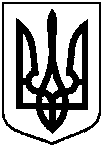 Від 10.12.2019 № 680Про проведення приписки громадян України 2003 року народження до міської призовної дільниці Сумського  міського військового комісаріату протягом січня-березня 2020 рокуНачальник групиНачальник групиГаласюк Р.М.- заступник військового комісара Сумського МВКчлени групи:члени групи:Корінченко Ю.М.           - службовець ЗСУ, головний спеціаліст Сумського                                                                                                                     МВК;  Корінченко Ю.М.           - службовець ЗСУ, головний спеціаліст Сумського                                                                                                                     МВК;  Вертель М.Ю.- директор Сумського міського центру соціальних служб для сім’ї, дітей та молоді;Шинкаренко В.В.- лікар психіатр Сумського обласного психоневрологічного диспансеру;- психологи навчальних закладів міста згідно з графіком Міський головаО.М. Лисенко1. Начальник відділу з питань взаємодії з правоохоронними органами та оборонної роботиКононенко С.В.2.Т.в.о. військового комісара Сумського міського військового комісаріатуОднов’юнов А.М.3.Заступник міського голови з питань діяльності виконавчих органів радиГалицький М.О.4.Начальник управління освіти і наукиДанильченко А.М.5.Начальник відділу протокольної роботи та контролю                                                                                              Моша Л.В.6.Начальник правового управління Чайченко О.В.7.Заступник міського голови, керуючий справами виконавчого комітету                                          Пак С.Я.Притика Михайло Григорович- військовий комісар Сумського МВК Секретар комісії:Секретар комісії:Перепелиця Наталія  Володимирівна- медична сестра СМКЛ № 4Члени комісії:Члени комісії:ПлахотніковаГалина Дмитрівна- директор Інформаційно-методичного центру управління освіти і наукиСумської міської ради;Бондаренко Дмитро Валентинович- заступник начальника відділу превенції Сумського ВП ГУ НП в Сумській області;ОстрищенкоВолодимир Дмитрович- лікар СМКЛ № 4, який організує роботу медичного персоналу;ВертельМарія Юріївна- директор Сумського міського центру соціальних служб для сім’ї, дітей та молоді Сумської міської ради.Галасюк Роман Миколайович- заступник військового комісара Сумського МВКСекретар комісії:Секретар комісії:МикитенкоАлла Станіславівна- медична сестра СМКЛ № 4Продовження додаткаЧлени комісії:Продовження додаткаЧлени комісії:НемилостиваНаталія Григорівна - методист Інформаційно-методичного центру управління освіти і науки Сумської міської ради;Синельник Андрій Борисович- старший дільничний офіцер поліції сектору дільничних офіцерів поліції відділу превенції Сумського ВП ГУ НП в Сумській області;ЛаднаВалентина Іванівна- лікар, який організує роботу медичного персоналу; СкрипченкоНаталія Василівна- головний спеціаліст Сумського міського центру соціальних служб для сім’ї, дітей та молоді СМРВійськовий комісар Сумського міського військового комісаріату                      М.Г. ПритикаВійськовий комісар Сумського міського військового комісаріату                      М.Г. Притика         № з/пНайменування заходівДата проведення1.Організаційне засідання комісії з питань приписки. Вивчення і розподіл обов’язків15.01.2020 р.2.Практичні заняття з членами комісії15.01.2020 р.3.Розгляд матеріалів на громадян, які приписуються до міської призовної дільниці15.01- 31.03.2020 р.4.Прийняття рішень щодо громадян, які пройшли медичне обстеження15.01- 31.03.2020 р.5.Підведення підсумків роботи комісії з питань приписки09.04.2020 р.Військовий комісар Сумського міського військового комісаріату                   М.Г. Притика                 № з/пНайменування заходівЧас1.Зустріч громадян черговим міської призовної дільниці, перевірка документів, ознайомлення з порядком проходження приписки, роз’яснення  прав, обов’язків і відповідальності08.10 – 08.2514.10 – 14.252.Проведення заходів з виховної роботи08.25 – 08.4514.25 – 14.453.Проведення професійно-психологічного відбору08.45 – 09.3014.45 – 15.304.Медичний огляд та робота комісії з питань приписки 09.30 – 12.0015.30 – 16.005.Вручення посвідчень про приписку до міської призовної дільниці призовникам16.00 –16.306.Підведення підсумків приписки за день16.30 – 16.45Військовий комісар Сумського міського військового комісаріату                      М.Г. Притика1 зміна (8.20-11.00)1 зміна (8.20-11.00)1 зміна (8.20-11.00)2 зміна (11.00-14.00)2 зміна (11.00-14.00)Всьо-гоДатаНавчальні заклади та категорії юнаківКіль-кістьНавчальні заклади та категорії юнаківКіль-кістьВсьо-го20.01.20КУ ССШ №117КУ ЗОШ № 12153221.01.20КУ ССШ №721КУ ССШ №7214222.01.20КУ ЗОШ № 21 КУ ЗОШ №61516КУ ССШ № 9174823.01.20КУ ССШ №17КУ ЗОШ № 202017КУ ЗОШ №4114827.01.20КУ ЗОШ № 1911КУ ССШ № 10395028.01.20КУ ЗОШ № 511КУ ЗОШ № 23344529.01.20КУ ССШ № 227КУ ЗОШ № 15204730.01.20КУ ЗОШ № 22 КУ ЗОШ № 241112КУ ЗОШ № 18204331.01.20Коледж СНАУ 40КУ ЗОШ № 1354503.02.20СЦПО, харчових технологій, торгівлі та ресторанного сервісу (№12)36Гімназія 1124804.02.20Гімназія 120Гімназія 1204005.02.20Сумський коледж економіки і торгівлі КУ ССШ № 3186КУ ЗОШ № 29Приватна гімназія «Просперітас»563506.02.20Обласний ліцей – інтернат спортивного профілю «Барса» (ОЛІСП)22Сумська обласна гімназія - інтернат дляталановитих та творчо-обдарованих дітей 274910.02.20СВУМіК ім. Бортнянського (СВУМІК)333311.02.20Сумське міжрегіональне ВПУ (№ 16)25Сумське міжрегіональне ВПУ (№ 16) 255012.02.20Сумське міжрегіональне ВПУ (№ 16) 20 КУ ЗОШ № 27133313.02.20Сумський хіміко –технологічний центр  ПТО(№1)22Сумський хіміко –технологічний центр  ПТО(№1)204217.02.20Класична гімназія25Класична гімназія265118.02.20«Кадетський корпус»25«Кадетський корпус»255019.02.20«Кадетський корпус»25255020.02.20КУ ЗОШ № 26 Сумське вище професійне    училище будівництва та дизайну (№ 6)415КУ ССШ № 25КУ ЗОШ № 814114421.02.20Сумський центр професійно – технічної освіти (ПТУ№2)35КУ Сумська спеціальна ЗОШ94424.02.20Медичний коледж23СВПУБ та А (№11)254825.02.20СВПУБтаА (№11)25СВПУБ та А (№11)154026.02.20СКХП НУХТ25СКХП НУХТ255027.02.20СКХП НУХТ32«Кадетський корпус»164802.03.20Сумський центр професійно – технічної освіти (ПТУ№2)25Сумський центр професійно – технічної освіти (ПТУ№2)255003.03.20Сумський будівельний коледж25Сумський будівельний коледж255004.03.20Машинобудівельний коледж25Машинобудівельний коледж255005.03.20Машинобудівельний коледж25Машинобудівельний коледж255006.03.20Машинобудівельний коледж32Сумський будівельний коледж174910.03.20Працююча молодь130Дообстеження:  Резервні дні: 09.03-13.03; 16.03-20.03; 23.03-27.03.2020р.Дообстеження:  Резервні дні: 09.03-13.03; 16.03-20.03; 23.03-27.03.2020р.Дообстеження:  Резервні дні: 09.03-13.03; 16.03-20.03; 23.03-27.03.2020р.Дообстеження:  Резервні дні: 09.03-13.03; 16.03-20.03; 23.03-27.03.2020р.Дообстеження:  Резервні дні: 09.03-13.03; 16.03-20.03; 23.03-27.03.2020р.Дообстеження:  Резервні дні: 09.03-13.03; 16.03-20.03; 23.03-27.03.2020р.Військовий комісар Сумського міського військового комісаріату                           М.Г. Притика№ з/пНазва підприємстваКількість працівників1.Сумський національний аграрний університет22.ПАТ «Сумихімпром»23.ПАТ «Насосенергомаш»24.ТОВ «Сумитеплоенерго»15.ПАТ «Сумигаз»16.Сумський державний університет17.ПАТ «ВНДІАЕН»18.Сумський державний педагогічний університет      ім. А.С. Макаренка1Військовий комісар Сумського міського військового комісаріату                   М.Г. Притика№ з/пДатаНайменування навчального закладу1.15.01-17.01.20КУ ССШ № 12.20.01-21.01.20КУ ССШ № 23.22.01-24.01.20КУ ЗОШ № 44.27.01-28.01.20КУ ЗОШ № 55.29.01-31.01.20КУ ЗОШ № 66.03.02-04.02.20КУ ССШ № 77.05.02-07.02.20КУ ЗОШ № 88.10.02-11.02.20КУ ССШ № 99.12.02-14.02.20Гімназія № 110.17.02-18.02.20Класична гімназія11.19.02-21.02.20КУ ЗОШ № 1212.24.02-25.02.20КУ ЗОШ № 1313.26.02-28.02.20КУ ЗОШ № 1514.02.03-03.03.20КУ ССШ № 1715.04.03-06.03.20КУ ЗОШ № 1816.10.03-11.03.20КУ ЗЗСО № 1917.12.03-13.03.20КУ ЗОШ № 2018.16.03-17.03.20КУ ЗЗСО № 2119.18.03-20.03.20КУ ЗОШ № 2220.23.03-24.03.20КУ ЗОШ № 2321.25.03-27.03.20КУ ЗОШ № 2422.30.03-31.03.20КУ ССШ № 25Резерв КУ ЗЗСО № № 26,  27 Військовий комісар Сумського міського військового комісаріату                 М.Г. Притика